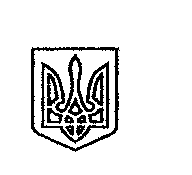 ЩАСЛИВЦЕВСЬКА СІЛЬСЬКА РАДАВИКОНАВЧИЙ КОМІТЕТ                                                      РІШЕННЯ№15515.08.2019	Про стан виконання пунктів 2,3  рішенняВиконавчого комітету Щасливцевської сільської ради №122 від 18.07.2019 року          Заслухавши та обговоривши інформацію директора   КП «МАКС-ІНВЕСТ» Сальникова О.В. про  стан виконання рішення Виконавчого комітету Щасливцевської сільської ради №122 від 18.07.2019 року, керуючись ст.30 Закону України «Про місцеве самоврядування в Україні», виконком Щасливцевської сільської радиВИРІШИВ:1.Інформацію про стан виконання рішення Виконавчого комітету Щасливцевської сільської ради №122 від 18.07.2019 року прийняти до відома.2.Контроль  за  виконанням  даного  рішення  покласти на голову виконкому Плохушко В.О.Сільський голова                                                                  В.ПЛОХУШКО